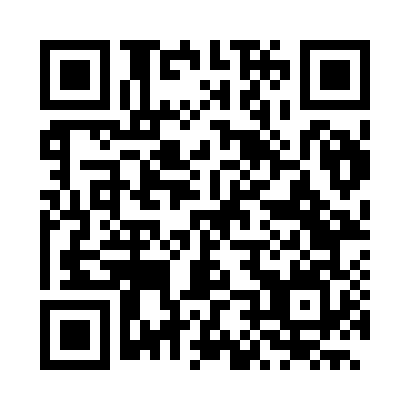 Prayer times for Mage, BrazilWed 1 May 2024 - Fri 31 May 2024High Latitude Method: NonePrayer Calculation Method: Muslim World LeagueAsar Calculation Method: ShafiPrayer times provided by https://www.salahtimes.comDateDayFajrSunriseDhuhrAsrMaghribIsha1Wed4:556:1211:493:035:266:382Thu4:566:1211:493:025:266:383Fri4:566:1211:493:025:256:374Sat4:566:1311:493:015:256:375Sun4:576:1311:493:015:246:366Mon4:576:1411:493:005:236:367Tue4:576:1411:493:005:236:358Wed4:586:1511:493:005:226:359Thu4:586:1511:492:595:226:3510Fri4:586:1511:492:595:216:3411Sat4:596:1611:492:585:216:3412Sun4:596:1611:482:585:206:3313Mon4:596:1711:482:585:206:3314Tue5:006:1711:482:575:196:3315Wed5:006:1811:492:575:196:3216Thu5:006:1811:492:575:196:3217Fri5:016:1911:492:575:186:3218Sat5:016:1911:492:565:186:3219Sun5:016:2011:492:565:186:3120Mon5:026:2011:492:565:176:3121Tue5:026:2011:492:565:176:3122Wed5:026:2111:492:555:176:3123Thu5:036:2111:492:555:166:3124Fri5:036:2211:492:555:166:3025Sat5:036:2211:492:555:166:3026Sun5:046:2311:492:555:166:3027Mon5:046:2311:492:555:166:3028Tue5:046:2411:502:545:156:3029Wed5:056:2411:502:545:156:3030Thu5:056:2411:502:545:156:3031Fri5:056:2511:502:545:156:30